На основании Порядка проведения всероссийской олимпиады школьников, приказа Управления образования №01-12/461 от 31.08.2018 «Об организации и проведении школьного этапа всероссийской олимпиады школьников в 2018-2019 учебном году», протоколов заседания жюри школьного этапа Олимпиады:ПРИКАЗЫВАЮ:1.Утвердить результатышкольного этапа всероссийской олимпиады школьников по английскому языку, биологии, математике, немецкому языку(Приложения №№1-4).2. Заместителю директора МКУ «Центр развития образования» (Тренкиной Г.Г.) обеспечить размещение результатов школьного олимпиады по английскому языку, биологии, математике, немецкому языкуна официальном сайте Управления образования в сети Интернет. Срок: до 12 октября 2018 года3. Жюри школьного этапа всероссийской олимпиады школьников предоставить представителю оргкомитета в ОО аналитический отчет о результатах выполнения олимпиадных заданий по английскому языку, биологии, математике, немецкому языку.Срок: до 1 ноября 2018 года4. Контроль за исполнением приказа оставляю за собой.Начальник Управления образования                                                            Н.А. Севрюковадминистрации города Бузулука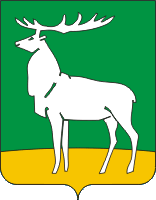 Управление образования администрациигорода БузулукаП Р И К А З11.10.2018 № 01-12/553г. БузулукОб утверждении результатов школьного этапа всероссийской олимпиады школьников по английскому языку, биологии, математике, немецкому языку в 2018-2019 учебном году